Don’t Let The Sun Catch You CryingGerry Marsden, Freddie Marsden, Les Chadwick, Les Maguire 1963(released by Gerry and The Pacemakers 1964)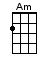 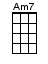 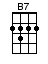 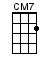 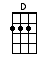 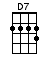 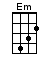 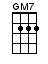 INTRO:  / 1 2 3 4 / [Gmaj7] / [Cmaj7] / [Gmaj7] / [Cmaj7] /[Gmaj7] Don't let the [Cmaj7] sun, catch [Gmaj7] you cryin' [Cmaj7]    [Gmaj7] The night's the [Cmaj7] time, for all [D] your te-e-e-e-[D7]ears   [Em] Your heart may be [B7] broken tonight   [Em] But tomorrow in the [B7] morning li-i-ight   [Am] Don't let the [D] sun Catch [Gmaj7] you cryin' [Cmaj7] / [Gmaj7] / [Cmaj7] /   [Gmaj7] The night-time [Cmaj7] shadows, disap-[Gmaj7]pear [Cmaj7]   [Gmaj7] And with them [Cmaj7] go, all [D] your te-e-e-e-[D7]ears   For the [Em] morning will bring [B7] joy   For [Em] every girl and [B7] boy   So-o [Am] don't let the [D] sunCatch [Gmaj7] you cryin' [Cmaj7] / [Gmaj7] / [Cmaj7] /   BRIDGE:[D] We know that cryin's, not a [Em] ba-a-ad thi-i-[Em]i-ing  [Am7] But stop your cryin', when the [D] birds sing… [D7]  [Gmaj7] It may be [Cmaj7] hard, to dis-[Gmaj7]cover [Cmaj7]   [Gmaj7] That you've been [Cmaj7] left, for [D] ano-o-o-o-[D7]ther   But don't for-[Em]get that love's a [B7] game   And it can [Em] always come a-[B7]gain   O-oh [Am] don't let the [D] sun, catch you [Gmaj7] cryin' [Cmaj7]    Don't let the [Gmaj7] sun catch you cryin' oh [Cmaj7] no, oh whoa [Gmaj7] whoawww.bytownukulele.ca